В отделе обслуживания и информации ГУ Кореличская районная библиотека2в рамках проекта «Кореличи - здоровый поселок» для взрослых читателей прошла панорама полезных знаний «Здоровое питание –залог долголетия». От библиотекаря присутствующие узнали о том, как сохранить свое здоровье и поддержать себя в хорошей форме. В мероприятии приняла участие инструктор  - валеолог Кореличского районного ЦГЭ , дала полезные советы о правильном питании. Несмотря на свой возраст, взрослые читатели с удовольствием отвечали на вопросы викторины о пользе тех или иных продуктов питания.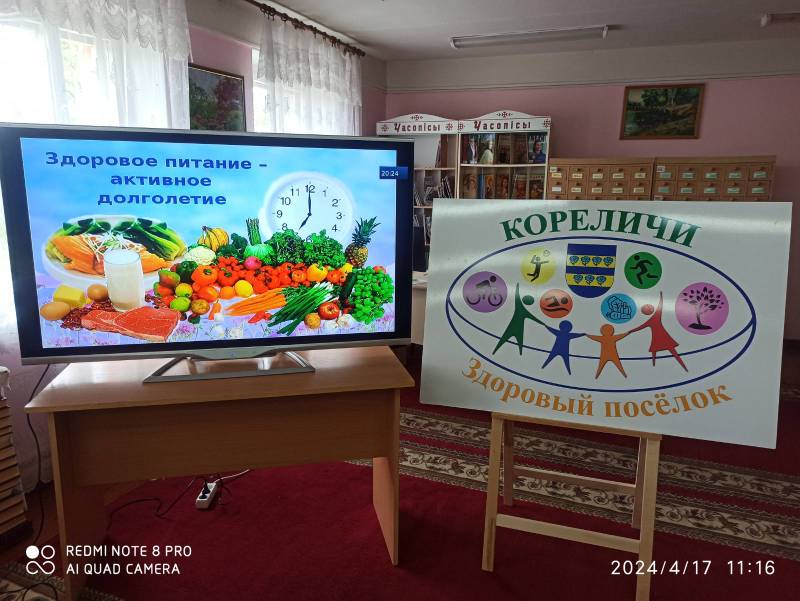 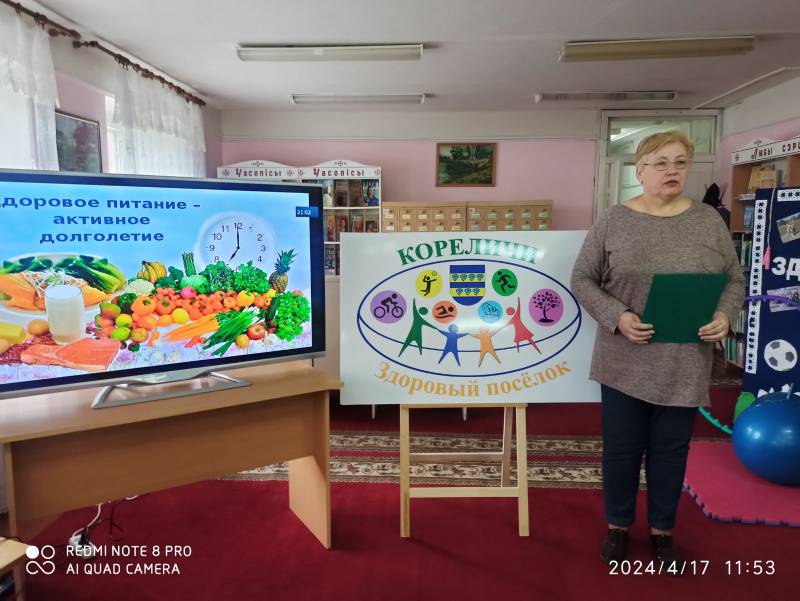 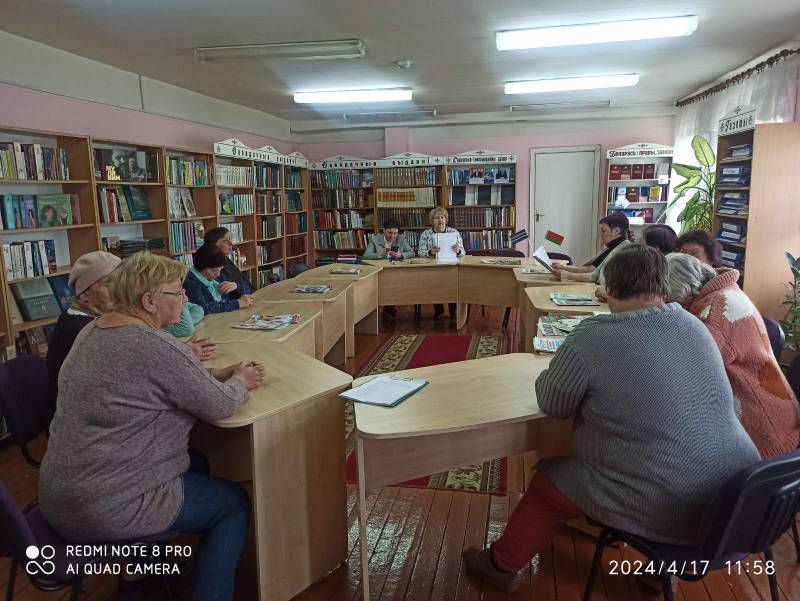 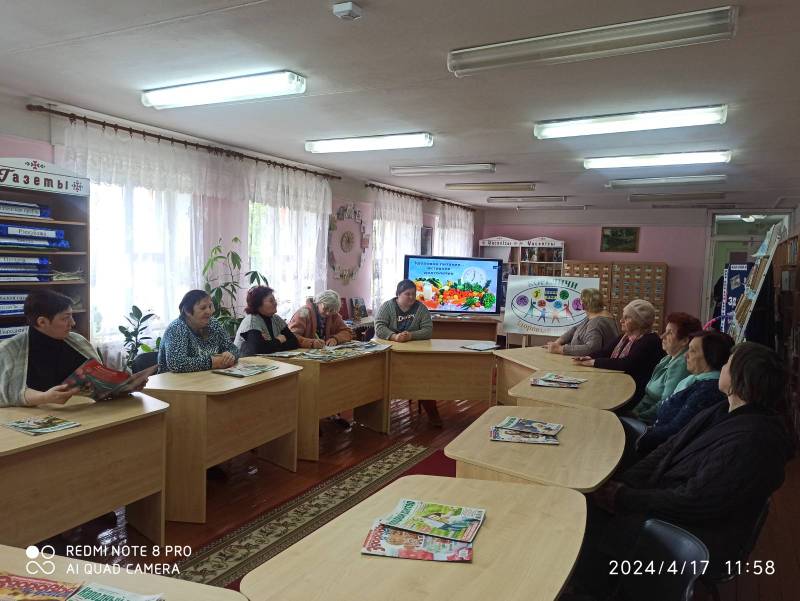 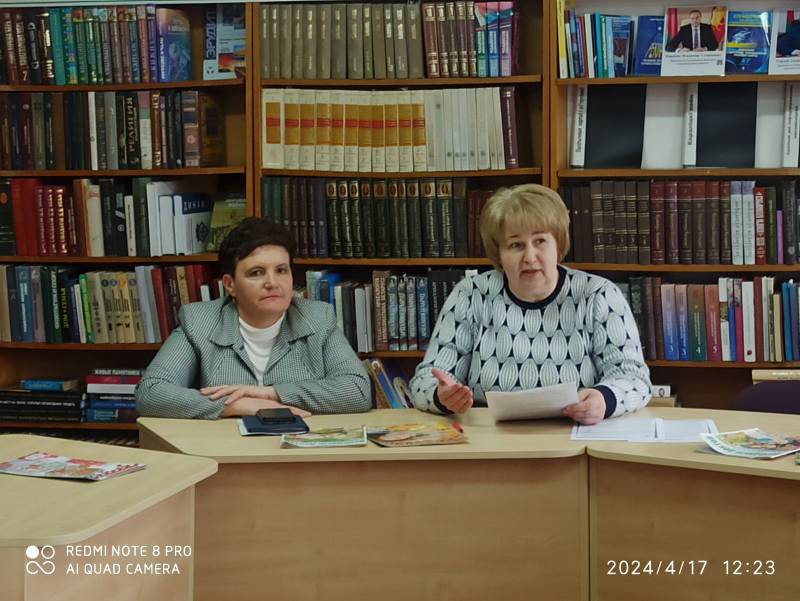 